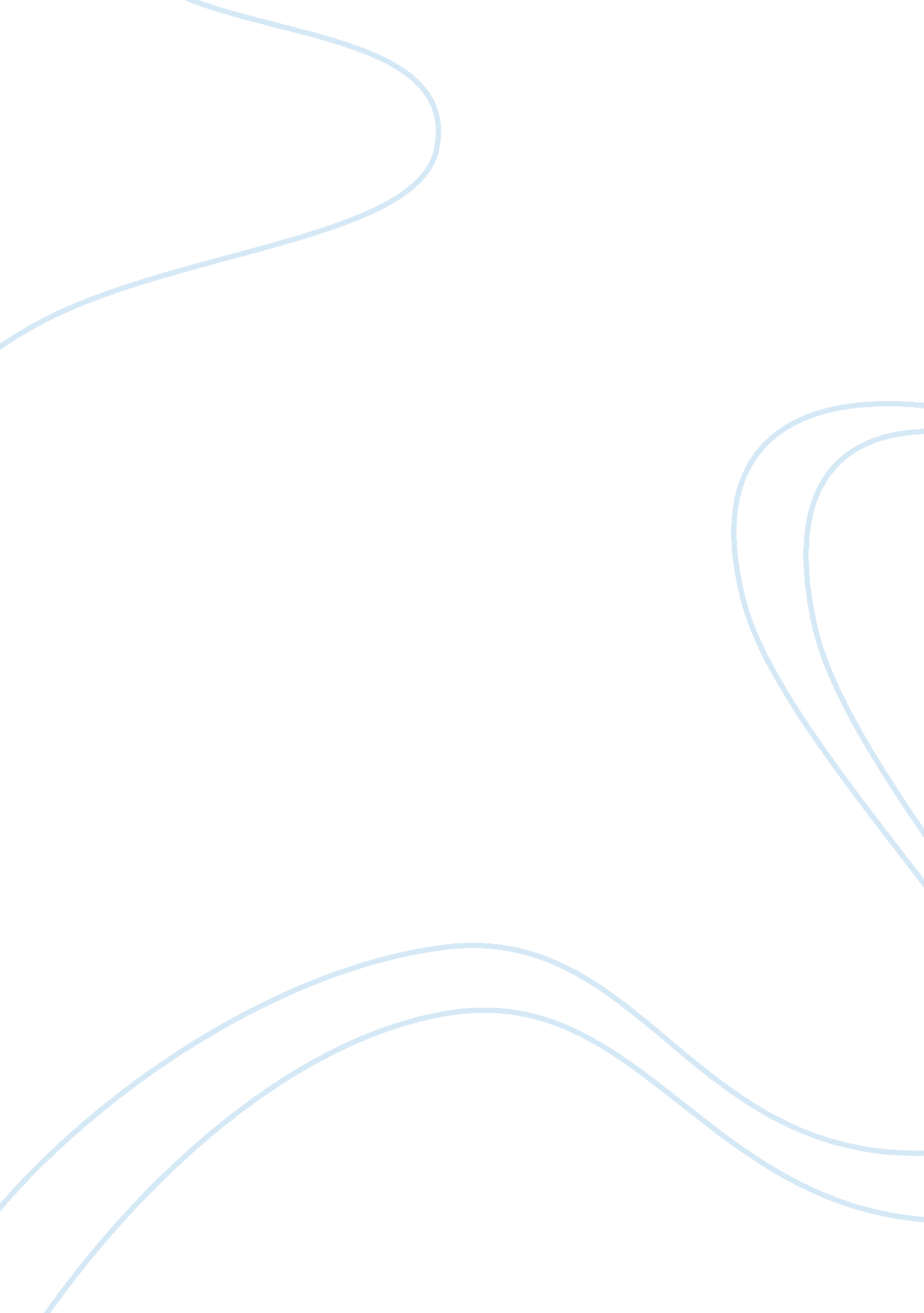 BusinessBusiness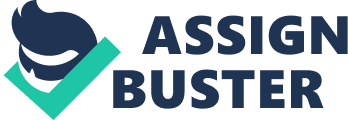 Personal ment The explosion of interest in business that has taken place over the past few decades may seem astounding alongside the many dilemmas that face humanity. The reason for this interest is however obvious: Economic aspects of life are very influential as they form the basis of other aspects of life, such as political and social aspects. A level of efficiency and effectiveness is therefore necessary in conducting business and this has influenced my interest in studying at the business school. Based on my observation of business activities at my locality and even in cities, people have entrepreneurial ideas and may have finances for establishing businesses but organizing resources into a sustainable organization is a challenge. Human resource management is the most significant of the challenge as most organizations lack skills on essential aspects of the management branch. Understanding the need for effectiveness in recruitment, selection, training, development, and retention of employees, for overcoming these challenges, has therefore influenced my interest in human resource management for competence that I can use in my business and to help other organizations. Interaction with one of my cousins is another motivation into business school. His life demonstrates success, not only in his career, but also in his social and political initiatives. He has been able to attract and retain high profile friends, who are also an asset during his moments of need. In addition, he easily influences people around him into his development initiatives and he attributes the potentials to his competence in management. 
My passion in business has existed since my childhood. I admired business people and as a child, would simulate running a shop, and even befriended a shop owner for an experience of occasionally helping in his shop. This modeled my academic interest and I was biased towards business education and mathematics. I maintained focus in the two subjects and excelled in them, a factor that develops my confidence into business school because of significant background information. My career and academic goals also support my choice for a course in business school. I plan to establish and run a Human Resource Management Consultancy firm and to be a part time lecturer in the same field, and a human resource management course will establish a basis for my future academic pursuits into the goals. Social entrepreneurship is my other objective that has influenced my desire to join business school. My experience with my family and with the larger society informed me of the role for academic and economic potentials in commanding influence and effect change in the society. As a child, my input in family matters were ignored, unlike those of my elder sibling and difference in our levels of education and maturity was a factor. I also observed that the society is more likely to submit to ideas from a prominent person and while I have desired to influence the youth into higher education and to facilitate economic independence among the population segment, economic and social status through business school education, in human resource management, will aid my objective. 
It has occurred to me on several occasions while preparing myself for this next phase of my adult life, that my love affair with human resource transcends a mere appreciation of value for human dignity and utilization of potentials. It is however a passion that will manifest itself into both a career and a hobby that will influence the lives of many generations - in as much as my life has been influenced by the generation of fabulous women in my family. My objective is to be granted a position and a seat in your academic institution while my goal is to elevate the status, nobility, and integrity of the fashion industry on a global scale. I look forward to joining your program, and remain confident of the tremendous value I will bring as part of your team! 